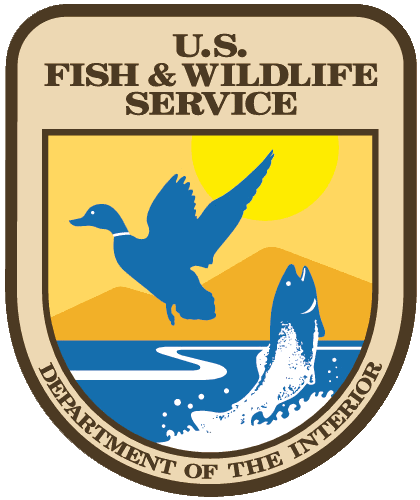 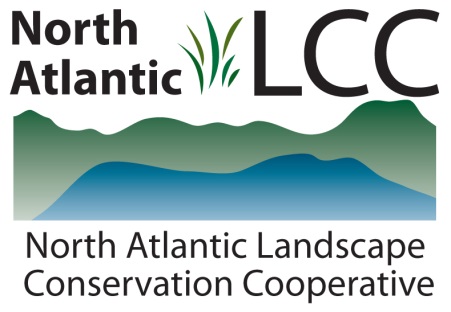 Connecticut River Watershed Landscape Conservation Design Pilot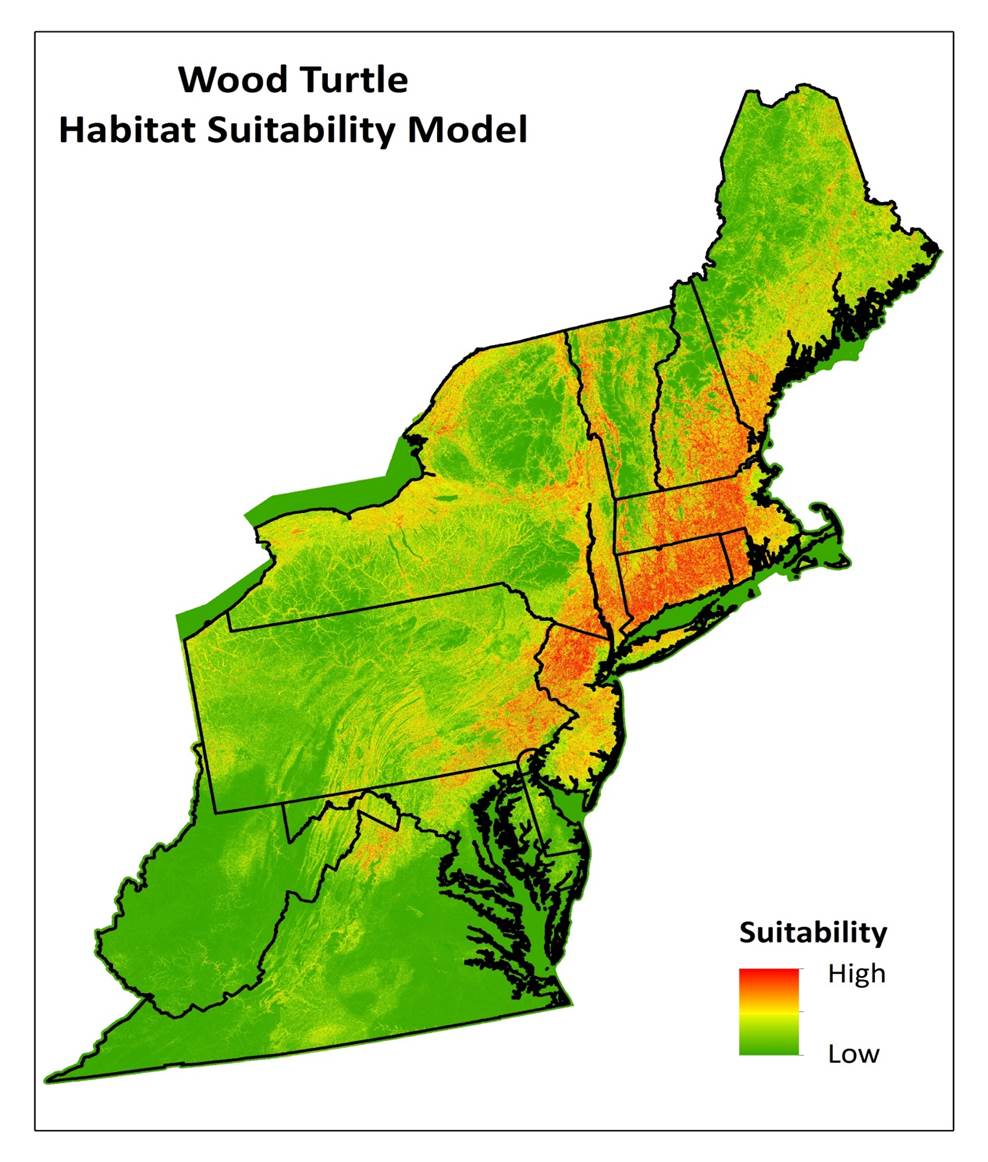 Project NameHabitat suitability modeling of select Regional Species of Greatest Conservation Need (RSGCN)Product TypeModel output raster comprised of a continuous gradient of habitat suitability.  Supporting documentation primarily consisting of metadata that describes the modeling methods, input environmental parameters, and possible uses and limitations of the model.Product DescriptionA subset of RSGCN will be modeled to identify areas of potential habitat suitability within the northeast region (USFWS region 5).  Species will be selected based on the quality of population point occurrence data for the species’ known range within the northeast, level of regional concern and responsibility in the context of the overall species range, and other relevant factors.  Species models will be developed in close consultation with teams of species biologists organized by taxonomic specialty, using one or more presence-only or empirically-based modeling methods.  Geographic Extent and  data scale13-state northeast region.  Habitat suitability models could potentially extend into Canada on a by-species basis pending the availability of coverage of the selected environmental variables within the Canada portion of the LCC)DeveloperNorth Atlantic Landscape Conservation CooperativeContactLori Pelech and Steve Fuller Completion Before the end of 2014